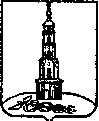 АДМИНИСТРАЦИЯ ЛЕЖНЕВСКОГО МУНИЦИПАЛЬНОГО РАЙОНА ИВАНОВСКОЙ ОБЛАСТИРАСПОРЯЖЕНИЕ               30.12.2020 г.                                                                    № 435  ОБ УСТАНОВЛЕНИИ БАЗОВЫХ НОРМАТИВОВ ЗАТРАТ НА ОКАЗАНИЕ МУНИЦИПАЛЬНЫХ УСЛУГЛЕЖНЕВСКОГО ГОРОДСКОГО ПОСЕЛЕНИЯ В 2020 ГОДУБЮДЖЕТНЫМИ И АВТОНОМНЫМИ УЧРЕЖДЕНИЯМИВ соответствии с Федеральным законом от 8 мая 2010 года N 83-ФЗ «О внесении изменений в отдельные законодательные акты Российской Федерации в связи с совершенствованием правового положения государственных (муниципальных) учреждений», в целях установления размеров базовых нормативов затрат на очередной финансовый год по муниципальным услугам, оказываемым бюджетными и автономными учреждениями Лежневского городского поселения:1. Утвердить базовые нормативы затрат на оказание муниципальных услуг Лежневского городского поселения в 2021 году бюджетными и автономными учреждениями согласно приложению к настоящему распоряжению.2. Контроль за исполнением настоящего распоряжения возложить на заместителя Главы Администрации  Лежневского муниципального района, начальника финансового отдела Администрации  Лежневского муниципального района Лебедеву Е.А.Глава Лежневского муниципального района                                                            П.Н.КолесниковПриложение к распоряжению Администрации Лежневского муниципального района  от 30.12.2020 № 435БАЗОВЫЕ НОРМАТИВЫЗАТРАТ НА ОКАЗАНИЕ МУНИЦИПАЛЬНЫХ УСЛУГ 
ЛЕЖНЕВСКОГО ГОРОДСКОГО ПОСЕЛЕНИЯ
В 2021 ГОДУ БЮДЖЕТНЫМИ и АВТОНОМНЫМИ УЧРЕЖДЕНИЯМИТаблица 1Базовые нормативы затрат на оказание муниципальной услуги Лежневского городского поселения «Библиотечное, библиографическое и информационное обслуживания пользователей библиотеки»Исходные данные: 70414- объем оказания муниципальной услугиТаблица 2Базовые нормативы затрат на оказание муниципальной услуги Лежневского муниципального района  «Организация и проведение культурно-массовых мероприятий»Исходные данные:4006- число посетителей мероприятий№Наименование услуги или работыБазовый норматив на 2021год (Рублей на разовое оказание муниципальной услуги)1.Базовый норматив затрат на оказание муниципальной услуги в т.ч:49,61.1Базовый норматив затрат, непосредственно связанных с оказанием муниципальной услуги в т.ч:36,8Оплата труда с начислениями на выплаты по оплате труда работников, непосредственно связанных с оказанием муниципальной услуги28,3Иные затраты, непосредственно связанные с оказанием муниципальной услуги8,51.2Базовый норматив затрат на общехозяйственные нужды на оказание муниципальной услуги в т.ч:12,8Затраты на коммунальные услуги2,3Затраты на содержание объектов недвижимого имущества1,6Затраты на приобретение услуг связи0,4Затраты на программное обеспечение0,5Затраты на оплату труда с начислениями на выплаты по оплате труда работников, которые не принимают непосредственного участия в оказании муниципальной услуги4,9Затраты на прочие общехозяйственные нужды3,1№Наименование услуги или работыБазовый норматив на 2021 год (Рублей на одного пользователя муниципальной услугой)1.Базовый норматив затрат на оказание муниципальной услуги в т.ч:2113,21.1Базовый норматив затрат, непосредственно связанных с оказанием муниципальной услуги1121,9Оплата труда с начислениями на выплаты по оплате труда работников, непосредственно связанных с оказанием муниципальной услуги989,6Затраты на проведение мероприятий62,4Иные затраты, непосредственно связанные с оказанием муниципальной услуги69,91.2Базовый норматив затрат на общехозяйственные нужды на оказание муниципальной услуги991,3Затраты на коммунальные услуги220,7Затраты на содержание объектов недвижимого имущества241,9Затраты на приобретение услуг связи20,6Затраты на оплату труда с начислениями на выплаты по оплате труда работников, которые не принимают непосредственного участия в оказании муниципальной услуги358,1Затраты на прочие общехозяйственные нужды150,0